О внесении изменений в постановление администрации района от 13.11.2013 № 624-пРуководствуясь законодательством  о местном самоуправлении, Уставом Пучежского муниципального района,п о с т а н о в л я ю:Внести изменения в паспорт муниципальной программы «Социальная поддержка граждан Пучежского муниципального района», утвержденной постановлением администрации Пучежского муниципального района от 13.11.2013 № 624-п: 1.1 Часть «Объем бюджетных ассигнований на реализацию муниципальной программы»                  изложить в следующей редакции «Источниками финансирования являются средства областного бюджета и бюджета Пучежского муниципального района. Общий объем финансирования составляет 3778,367 тыс.руб.; 2014 – 780 тыс.руб., в т.ч. областной бюджет 192,2 тыс.руб.; 2015 – 1147,4 тыс.руб., в т.ч. областной бюджет 337,2 тыс.руб.; 2016 – 518,88 тыс.руб.; 2017 – 450,157 тыс.руб.; 2018 – 430,155 тыс.руб.; 2019 – 451,775 тыс.руб.; 2020 – 0,00 тыс.руб; 2021 – 0,00 тыс.руб.Внести изменения в паспорт подпрограммы «Забота»: Часть «Объемы бюджетных ассигнований на реализацию подпрограммы»  изложить в следующей редакции «Муниципальный бюджет: 2014 – 406,8 тыс.руб.; 2015 – 797,9 тыс.руб., в т.ч. областной бюджет 337,2 тыс.руб.; 2016 – 386,536 тыс.руб.; 2017 – 381,6 тыс.руб.; 2018 – 367,50 тыс.руб.; 2019 – 381,0  тыс.руб.; 2020 – 0,00 тыс.руб.; 2021 – 0,00 тыс.руб.Раздел 3 «Финансовое обеспечение подпрограммы «Забота»  изложить в новой редакции (приложение №1).Раздел 5 подпрограммы «Забота» «Ресурсное обеспечение подпрограммы» изложить в следующей редакции «Мероприятия подпрограммы реализуются за счет средств областного бюджета и бюджета Пучежского муниципального района. Общий объем финансирования составляет: 2721,336 тыс.руб.»Внести изменения в паспорт подпрограммы «Дети Пучежского района»: Часть «Объемы бюджетных ассигнований на реализацию подпрограммы»  изложить в следующей редакции «Муниципальный бюджет: 2014 – 373,2 тыс.руб., в т. ч. областной бюджет 192,2 тыс.руб.; 2015 – 113,5 тыс.руб.; 2016 – 108,344 тыс.руб.; 2017 – 68,557 тыс.руб.; 2018 – 62,655 тыс.руб.; 2019 – 70,775 тыс.руб.; 2020 – 0,00 тыс.руб; 2021 – 0,00 тыс.руб.Раздел 3 «Финансовое обеспечение мероприятий подпрограммы «Дети Пучежского района» изложить в новой редакции (приложение №2).Раздел 4 подпрограммы «Дети Пучежского района» «Ресурсное обеспечение подпрограммы» изложить в следующей редакции «Мероприятия подпрограммы реализуются за счет средств областного бюджета и бюджета Пучежского муниципального района. Общий объем финансирования составляет: 797,031 тыс.руб.»Контроль за исполнением постановления возложить на заместителя главы администрации Пучежского муниципального района Лобанову Н.Т.Настоящее постановление вступает в силу с момента подписания.         Главы администрации         Пучежского  муниципального района                                                                     И.Н. ШипковПриложение №1 к постановлениюадминистрации Пучежскогомуниципального района                  от 29.03.2019 № 156-п 3. Финансовое обеспечение мероприятий  подпрограммы  «ЗАБОТА » в рамках муниципальной программы «Социальная поддержка граждан Пучежского муниципального района»Приложение № 2 к постановлениюадминистрации Пучежскогомуниципального районаот 29.03.2019 № 156-п3. Финансовое обеспечение мероприятий  подпрограммы «Дети Пучежского района » 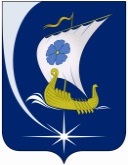 Администрация Пучежского муниципального районаИвановской областиП О С Т А Н О В Л Е Н И Еот  29.03.2019                                                                     № 156-пг.Пучеж№ ппМЕРОПРИЯТИЯСумма, тыс. руб.Сумма, тыс. руб.Сумма, тыс. руб.Сумма, тыс. руб.Сумма, тыс. руб.Сумма, тыс. руб.Сумма, тыс. руб.Сумма, тыс. руб.Источник финансированияИсполнители№ ппМЕРОПРИЯТИЯ2014г2015г2016г2017г2018г2019г 2020г2021гИсточник финансированияИсполнители1Поддержка работы Пучежской районной ветеранской общественной организации Всероссийской общественной организации ветеранов (инвалидов) войны, труда, Вооруженных Сил и правоохранительных органов 216,6180,6140,7616151,0151,0151,000Муни-ципаль-ный бюджетАдминистрация района,Совет ветеранов,ТУСЗН2Поддержка работы Пучежской районной организации Всероссийского общества инвалидов 125,3126,7104,1744105,0105,0105,000Муни-ципальный бюд-жетАдминистрация района,Общество инвалидов,ТУСЗН3Оказание адресной социальной помощи малоимущим семьям и малоимущим одиноко проживающим гражданам, оказавшимся в трудной жизненной ситуации, реабилитированным лицам 9,013,96,14,61,510,000Муни-ципальный бюд-жетАдминистрация района,Совет ветеранов и инвалидов,ТУСЗН4Проведение праздничных мероприятий для ветеранов и инвалидов 29,596,5130,5117,5107,0112,000Муни-ципальный бюд-жетАдминистрация района,Совет ветеранов и инвалидов,ТУСЗН5Проведение конкурсов, смотров среди ветеранов и инвалидов 1,48,05,03,53,03,000Муниципаль-ный бюд-жетАдминистрация района,Совет ветеранов,ТУСЗН6Организация мероприятий по подвозу жителей сельской местности Пучежского муниципального района в Центральную районную больницу для прохождения диспансеризации 25,0-------Муни-ципальный бюд-жетАдминистрация района7Проведение мероприятий по обследованию жилищных условий ветеранов Великой Отечественной войны на предмет проведения ремонтных работ -35,0------Муниципаль-ный бюд-жетАдми-нистрация района8Проведение ремонта жилых помещений и (или) замена (приобретение) бытового и сантехнического оборудования в жилых помещениях, занимаемых инвалидами и участниками Великой Отечественной войны 1941-1945 годов -337,2------Областной бюд-жетАдми-нистрация района, ТУСЗНИТОГО:406,8797,9386,536381,6367,5381,000№№ ппМЕРОПРИЯТИЯСумма, тыс. руб.Сумма, тыс. руб.Сумма, тыс. руб.Сумма, тыс. руб.Сумма, тыс. руб.Сумма, тыс. руб.Сумма, тыс. руб.Сумма, тыс. руб.Источник финансированияИсполнители№№ ппМЕРОПРИЯТИЯ2014 г2015 г2016           г2017 г2018 г.2019 г.2020 г.2021 г.Источник финансированияИсполнители1Оказание адресной помощи семьям, оказавшимся в трудной жизненной ситуации. Акция «Поможем собрать детей в школу» в рамках муниципальной программы Пучежского муниципального района «Социальная поддержка граждан Пучежского муниципального района»73,097,573,045,545,5 45,5 00Муниципальный бюджетАдминистрация района,ТУСЗН2Оказание адресной социальной помощи  в рамках муниципальной программы Пучежского муниципального района «Социальная поддержка граждан Пучежского муниципального района»Оказание адресной социальной помощи (закупка товаров, работ и услуг для гос.(муницип.) нужд)Оказание адресной социальной помощи (погашение кредиторской задолженности)Оказание адресной социальной помощи (социальное обеспечение и иные выплаты населению)48,524,019,11424,312,53511,5351,020,27514,40,9754,9   00Муниципальный бюджетАдминистрация района,ТУСЗН3Проведение мероприятий, направленных на укрепление института семьи в Пучежском муниципальном районе в рамках муниципальной программы Пучежского муниципального района «Социальная поддержка граждан Пучежского муниципального района»35,535,516,59,54,625,00 00Муниципальный бюджетТУСЗН4Проведение районных антинаркотических мероприятий, профилактических мероприятий в рамках муниципальной программы Пучежского муниципального района «Социальная поддержка граждан Пучежского муниципального района»23,023,0------Муниципальный бюджетТУСЗН5Проведение ремонта жилых помещений, принадлежащих на праве собственности детям-сиротам и детям, оставшимся без попечения родителей, достигшим на 1 января текущего года возраста 18 лет, но не старше 23 лет»1,0192,2-------Муниципальный бюджетОбластной бюджетАдминистрация района, ТУСЗНИТОГО:181,0192,2113,5108,34468,55762,65570,77500Муниципальный бюджетОбластной бюджет